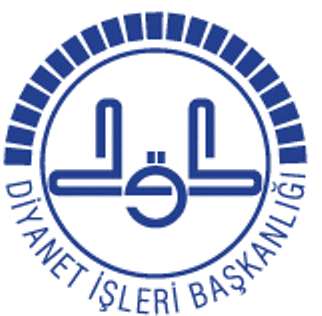 ZAMANI İYİ   DEĞERLENDİRMEKTEKKEKÖY MÜFTLÜĞÜTel: 362 256 01 39 Yaşlılar ve gençlerin bulunduğu bir toplulukta, Fudayl b. İyad’a:- bize bir nasihatte bulun,! demişler. O da :“Ey gençler topluluğu ! nice ekinler vardır ki, olgunlaşmadan afet ve felaketler onları yok eder…Ey yaşlılar topluluğu ! ekinler olgunlaşınca biçilmez mi ?daha neyi bekliyorsunuz ? Her şeyi gören ve bilen Allah: “düşünen bir insanın düşüneceği kadar bir ömür size vermedim mi? Üstelik size uyarıcı da gelmişti.”   (Fatır/37) dediği zaman, ne özür beyan edeceksiniz?” demiş    ve  böylece, sonsuz hayata, herkesin ,her an hazır olmasını öğütlemiştir                 Peygamberimiz(s.a.v.) buyurur ki:İki nimet vardır ki, insanların çoğu bunlarda aldanmıştır: 1 sağlık 2 boş vakit.  (Tecrid terc. 12/177)  İnsanları tanımak için , boş vakitlerinde ne yaptığını sorarlar.Çünkü” insan, meşgul olduğu şeye benzer” demişler.İmam-i ŞAFİİ Hz.leri şöyle der:‘’Hak ile meşgul olmazsan ,batıl seni istila eder.’’  Dünya ve ahret mutluluğunu elde edeceğimiz tek sermayemiz olan zamanımızı neye harcadığımız çok önemlidir.Çünkü bir Çin atasözünde:” Eğer geleceğinizi görmek istiyorsanız, bügünkü   aptıklarınıza bakınız.” denir.  Bu konuda Kur’an :”Herkes, yarın için ne  hazırladığına baksın” diyor .   (Haşr /18).Çünkü,”Allah’ın (cennet-cehennem..) va’di gerçektir, sakın dünya hayatı sizi aldatmasın ve sakın çok aldatıcı(şeytan)sizi Allah ile aldatmasın(Lokman 33)  Unutmayınız ki: Allah, ölümü ve hayatı, hanginizin daha güzel işler yapacağını ortaya çıkarmak için yaratmıştır.(Mülk 2) ve Mahşer günü şu beş şeyden sorulmadıkça, Allah’ın yüce katından  hiç kimse ayrılamayacaktır.  1-Ömrünü nerede tükettiğinden,  2-Gençliğini nerede yiprattığından  3-Malını nereden kazandığından,    4-Malını nereye harcadığından,  5-Bildiği ile ne iş yaptığından, mutlaka sorulacaktır.(Tırmizi Kıyama/1)  Bu hesabı verebilmek için şu beş şeyin değerini bilmeliyiz:  1-Ölmeden önce hayatının,  2-Hastalıktan önce sağlığının,  3-Meşguliyetten önce boş vaktinin,  4-İhtiyarlıktan önce gençliğinin,  5-Yoksulluktan önce zenginliğinin değerini bil.                 (Hakım, Müstedrek,4/306; Beyhaki, Şuabul-İman 7/263)İnsanı en çok aldatan şeylerden birisi,‘’ yarın- öbür gün yaparım ‘’düşüncesidir.Böyle düşünenler için bir özlü sözde :“Yarın yaparım diyenin ,bugün ne yaptığına bakın.” denir.                                          .(Mustafa İslamoğlu)Bir akşam kalacağı otelin kaç yıldızlı olduğuyla ilgilenenler, ebedi kalacakları Ahiret yurdu ile niçin ilgilenmezler?                                                   (Mustafa İslamoğlu)   Dün geçti, yarın hiç gelmeyebilir; bugünü, hatta bu anı değerlendirmeliyiz. Gel nefsim seninle hesaplaşalım Yaptığın işlerde mesnedin var mı ?Bugünü boşuna geçirdin eyvah Yarına çıkmaya senedin var mı ?  (Laedri),Hz. Ömer’in şu  tavsiyesi  ne güzeldir:‘’Hesaba çakilmeden önce, kendinizi hesaba çekin.’’Çünkü:Ya cennet bahçesidir, ya ateştir o mezar,Mekan var mı dünyada öyle derin , öyle dar,?Hiçbir şey yakın değil imsana ölüm kadar.                                     Cengiz NUMANOĞLU      Bir veciz sözde:” Zamana kıyan , kendi kendisine kıyar.” demiştir. Çünküvakit ,hayattır. Dünyanın bütün hazinelerini verseniz , kaybedilen bir saniyeyi  geri getiremezsiniz.”  Hayat çok kısadır ve   Hayatın bütünü, bir gün gibidir:   Sabah , doğum ve çocukluktur.. Kuşluk, gençliktir. Öğle olgunluktur. İkindi yaşlılıktır. Akşam ölümdür. Gece kabirdir.. Ertesi sabah, yeniden diriliştir.    (M. İslamoğlu)      Bir gün = 24 saat = 86.400 saniyedir.      Her saniyeyi bir lira olarak düşünün.      Her sabah  zaman bankanıza 86.400 lira yatırılıyor ve siz akşama kadar onu harcıyorsunuz.Her gün bu kadar serveti boşa harcamak, akıl işi değildir. Eğer siz onu, faydalı şeylere  harcamazsanız, o sizi harcar…İmam  i Şafii şöyle der:” Eğer hak ile meşgul olmazsan, batıl seni istila eder”. Bu zamanı bize veren, onu nereye ve nasıl harcadığımızı bir gün  mutlaka  soracaktır.      Dünyanın en meşhur edebiyatçılarından birisi : “ Dünyaya yeniden gelseydim, saniyelerin nabzını tutardım.”  (Dostoyevski)  diyor .       Bir saniyenin değerini anlamak için, bir trafik kazasında, bir saniye geç kaldığı için, ölüme sebep olan şöförü düşünün.     Mesela saatte  hızla giden bir araç, bir saniyede  gider. Yani frene bir saniye geç basan bir sürücü,  uzaktaki bir hedefi ezer geçer. Eğer gerektiği yerde frene basamaz yani kendimizi durduramazsak, çiğneyip geçtiğimiz yasaklar, bizi tutuklar ve cezaya çarptırır. , Cahit Sıtkı Tarancı :,‘’  Yaş  otuzbeş! Yolun yarısı eder.    Dante gibi  ortasındayız ömrün.” diyor veen az 70 sene yaşayacağını zannediyordu. Fakat 46 yaşında vefat etti. Ne gariptir ki aynı şair, söz konusu şiirin sonlarında  şöyle diyordu: “Neylersin ölüm herkesin başında,  Uyudun uyanamadın olacak,  Kim bilir nerde ,  nasil,kaç yaşında?   Bir namazlık saltanatın olacak  Taht misali o  musalla taşında .”Bu fani hayat ile o sonsuz hayat arasında ,sadece bir nefeslik mesafe vardır.Şairin ifadesiyle “Ahiret öyle yakın  seyredilen manzarada                                          o kadar komşu ki dünyaya duvar yok arada  Geçer insan bir adım atsa birinden diğerine,Kavuşur karşıda kaybettiği bir sevdiğine “Sevdiklerimize sevinçle kavuşmak için,  Soru: Ey veli!, insan nasıl olmalı, söyle!         Cevap: Son anında nasıl olacaksa, hep öyle.                                 .(çile. N. F.)      Öyleyse Bil kadrini ufkuna doğacak her sabahınYok faydası son anda ne feryadın ne ahınHer günün  arkasından gelen gecede düşün Kime faydası oldu bugün yaptığın işin?   Hazreti Ömer, her gün kendisine sorarmış:”Bugün Allah için ne yaptın?”   Biz de soralım:Bu gün Allah için, din için, dünya için…kısaca  bugün insanlık için ne yaptık?....Ecel                  ı      ı        ı          ı        Emel        ı               İnsan                                                       Ölüm                 I      ı      ı       ı        ı        ı       ı    ı